Curriculum Vitae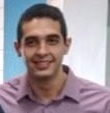 Tanawan Rodrigues dos Santos 				Nacionalidade: Brasileiro				 Data de Nascimento: 28/05/1991Estado Civil: SolteiroCPF: 401.705.188-09Endereço: Rua Pedro Américo, 254, apto. 12CEP: 11075-401 Cidade: Santos, São Paulo - Brasil Tel:  (13)3225-1040       (13)99796-3000E-mail: tanawax@hotmail.comFORMAÇÃO ACADÊMICAEnsino Superior em Engenharia de Produção, UNISANTA - Universidade Santa Cecília (concluído em dezembro/2015) Ensino Médio/Técnico em Informática Industrial, Escola e Faculdade Fortec (concluído em dezembro/2008)IDIOMASInglês: leitura fluente, escrita fluente, conversação fluente. (concluído – Wizard)Espanhol: leitura fluente, escrita fluente, conversação fluente. (concluído – Wizard)Alemão: leitura avançada, escrita avançada, conversação intermediária. (concluído – Wizard)Italiano: (básico)CONHECIMENTOSWord - AvançadoExcel - AvançadoPower Point - AvançadoSAP - BásicoFMEA (Análise dos Modos de Falha e seus Efeitos) - BásicoExperiência com Ferramentas da QualidadeHISTÓRICO PROFISSIONALPrefeitura de São Vicente (Estagiário de junho/2008 a dezembro/2008)Descrição das atividades:Cadastro e atualização de clientes.Manutenção dos computadores.Rotina administrativa.Usiminas (Estagiário de Engenharia de Produção de setembro/2013 a dezembro/2014)Descrição das atividades:Acompanhar os ensaios químicos e mecânicos nos aços para produção de Chapas Grossas.Realizar os relatórios e gráficos das propriedades químicas e mecânicasRealização de projeto para diminuir desperdício.Acompanhar os defeitos nos aços laminados decorrentes dos processos de fabricação.Realizar os relatórios e gráficos de defeitos.Auxiliar no processo Six Sigma para melhorar ou criar novos processos.Participar das auditorias externas e internas.Fiverr(Tradutor/Revisor Freelancer de 2015-presente)Descrição das atividades:Tradução e revisão de e-books, livros tradicionais, contratos, legendas, currículos, manuais, artigos, aplicativos e materiais técnicos (Inglês, Espanhol e Alemão para Português e vice-versa).Revisão de Português, Inglês e Espanhol.Ensinar Inglês e Espanhol.Editora Cubo(Tradutor/Revisor Freelancer de 2019-presente)Descrição das atividades:Tradução e revisão de artigos acadêmicos/científicos (Inglês, Espanhol para Português e vice-versa).Revisão de Português, Inglês e Espanhol.Trancrito Já(Tradutor/Revisor Freelancer de 2020-presente)Descrição das atividades:Tradução e revisão de materiais e artigos diversos (Inglês, Espanhol para Português e vice-versa).Revisão de Português, Inglês e Espanhol. Search Sciences LLP(Tradutor/Revisor Freelancer de 2020-presente)Descrição das atividades:Tradução e revisão de e-books, livros tradicionais, contratos, legendas, currículos, manuais, artigos, aplicativos e materiais técnicos (Inglês, Espanhol e Alemão para Português e vice-versa).Revisão de Português, Inglês e Espanhol.